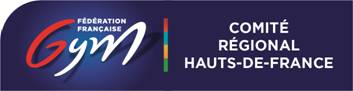 Compétitions Inter départementales et régionalesSaison 2023-2024                    Document montée de barresCe document est à fournir pour les montées de barres, durant la saison 2023/2024, sur les compétitions gérées par le comité régional des Hauts de France.Document à transmettre à la responsable juges - à remettre pour la réunion des juges ou au plus tard 1heure avant le passage compétitif.Date et lieu de compétitions : 		Nom du club : 				Nom et prénom du demandeur : 		En qualité de :  	Date :  	                                          Cachet du club et émargementNomsPrénomsDateCatégoriesHoraire de passagePlateau